
SPISAK SUDSKIH TUMAČA ZA MLADENOVAC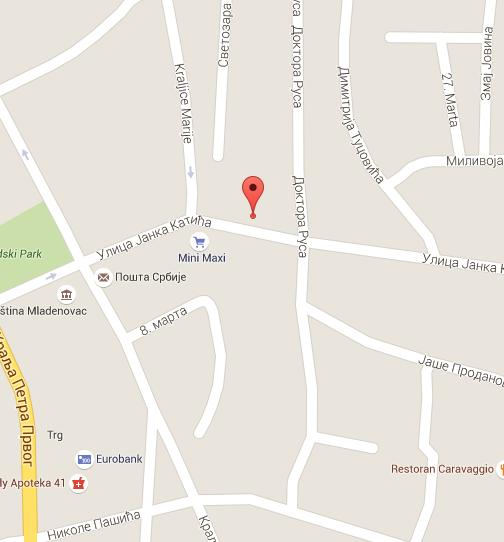 Sudski tumač za engleski jezik Mladenovac
Sudski tumač za hebrejski jezik Mladenovac
Sudski tumač za nemački jezik Mladenovac
Sudski tumač za persijski jezik Mladenovac
Sudski tumač za francuski jezik Mladenovac
Sudski tumač za hrvatski jezik Mladenovac
Sudski tumač za italijanski jezik Mladenovac
Sudski tumač za japanski jezik Mladenovac
Sudski tumač za ruski jezik Mladenovac
Sudski tumač za latinski jezik Mladenovac
Sudski tumač za norveški jezik Mladenovac
Sudski tumač za mađarski jezik Mladenovac
Sudski tumač za švedski jezik Mladenovac
Sudski tumač za makedonski jezik Mladenovac
Sudski tumač za španski jezik Mladenovac
Sudski tumač za pakistanski jezik Mladenovac
Sudski tumač za kineski jezik Mladenovac
Sudski tumač za znakovni jezik MladenovacSudski tumač za bosanski jezik Mladenovac
Sudski tumač za poljski jezik Mladenovac
Sudski tumač za arapski jezik Mladenovac
Sudski tumač za portugalski jezik Mladenovac
Sudski tumač za albanski jezik Mladenovac
Sudski tumač za romski jezik Mladenovac
Sudski tumač za belgijski jezik Mladenovac
Sudski tumač za rumunski jezik Mladenovac
Sudski tumač za bugarski jezik Mladenovac
Sudski tumač za slovački jezik Mladenovac
Sudski tumač za češki jezik Mladenovac
Sudski tumač za slovenački jezik Mladenovac
Sudski tumač za danski jezik Mladenovac
Sudski tumač za turski jezik Mladenovac
Sudski tumač za finski jezik Mladenovac
Sudski tumač za ukrajinski jezik Mladenovac
Sudski tumač za grčki jezik Mladenovac
Sudski tumač za holandski jezik Mladenovac
Sudski tumač za korejski jezik Mladenovac
Sudski tumač za estonski jezik MladenovacLokacijaul. Janka Katića 15, 11400 MladenovacInternetakademijaoxford.comTelefon011/8230-123060/60-70-584069/30-80-584Radno vreme8:00 AM – 5:00 PM
9:00 AM – 2:00 PM (Subotom)